Муниципальное общеобразовательное учреждение «Дубовская средняя общеобразовательная школа Белгородского района Белгородской области с углублённым изучением отдельных предметов»Региональный конкурс«Методический портфель учителя (технологии)»Номинация«Современный урок»                                               Учитель технологии                                                                   Цепилова Любовь Григорьевна                                                     МОУ «Дубовская СОШ с                                                    углублённым изучением                                                  отдельных предметов»                                              Белгородский район2019Технологическая карта урока технологии(«Индустриальные технологии»)6 класс«Свойства древесины»Цепилова Любовь ГригорьевнаМОУ « Дубовская СОШ с углублённым изучением отдельных предметов» Белгородский район2019 Предмет: технология, направление «Индустриальные технологии»    Класс: 6   Тема урока:   Свойства древесины Цель урока: Формирование основных понятий о физических и механических свойствах древесины, умений определять плотность и влажность древесины.Задачи:1. Развивать самостоятельность, вовлекая в поисковую деятельность при изучении свойств древесины.2. Развивать чувство ответственности за результат общего труда всех членов группы, умение быстро ориентироваться в производственной обстановке, самостоятельно находить решение.3. Развивать способности самостоятельного видения проблемы.4. Способствовать формированию экологического мышления, бережного отношения к природе.Методы обучения: Объяснительно-иллюстративный, метод проблемного изложения, практический, разноуровневые задания. Формы работы с обучающимися: групповая, фронтальная, индивидуальная.Тип урока: комбинированныйДлительность: 2 учебных часа по 40 мин.Оборудование урока:, мультимедиа проектор, компьютеры  образцы древесины различных пород, технические весы с набором гирь, калькуляторы, линейки, ёмкость с водой, видеоматериалы, учебник технологии (§ 3), раздаточный материал, справочный материал.Планируемые результатыЛитератураТищенко А.Т. ,Синица В.Д.. Технология (Индустриальные технологии) 2013 год.Источник: http://stroy-banya.com/krisha/derevyannye-konstrukcii-krovli.htmlИсточник:  http://izba-iz-brevna.ru/russkoe-derevyannoe-zodchestvo3https://kopilkaurokov.ru/tehnologiyam/uroki/tekhnologicheskaia_karta_uroka_svoistva_drevesiny_6_klasshttps://урок.рф/library/tehnologicheskaya_karta_uroka_tehnologii_po_teme_dre_165438.htmlhttps://урок.рф/library/tehnologicheskaya_karta_uroka_tehnologii_po_teme_dre_165438.htmlРабочий  лист урока (1 группа)Тема урока: «Свойства древесины»Основные вопросы урока:    1.Физические свойства древесины.    2. Механические свойства древесины.    3. Практическая работа  для 1 группы «Исследование  плотности древесины».Задание №1Плотность – количество массы древесины, содержащейся в единице объема. Находится плотность по формуле:   ____________________                                                                     где m-масса древесины, V-объем древесины, Задание №2Влажность древесины – это количество содержащейся в ней влаги, найти влажность можно по формуле:       ________________________                                                                 Влажность древесины выражается в процентах. Задание №3Отметьте стрелками, какие свойства древесины являются физическими, а какие механическими.Практическая работа«Исследование  плотности древесины»1.Измерьте длину а, ширину б, толщину в и вычислите их объём. Результаты запишите в таблицу.2. Взвесьте образцы и запишите их массу m  в таблицу. г/см³3 По формуле определите плотность древесины 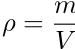 По результатам исследования сделайте вывод (какая древесина более плотная, а какая иене плотная)ВЫВОД:_______________________________________________________________________________________________________________________________________________________________________________________________________________________Задание 4. Проверь себя. Верны ли следующие утверждения? Задание 5. Разгадайте кроссворд.1.Дерево обладающее низкой плотностью.2. Количество влаги, содержащейся в древесине.3.Дерево обладающее низкой плотностью4.Способность древесины восстанавливать первоначальную форму, после снятия нагрузки.5.Дерево с высокой прочностью.6. Количество массы древесины, содержащейся в единице объема.7.Что применяется  для изменения влажности.8.Физическое свойство древесины.9.Дерево с низкой прочностью.Рабочий  лист урока (2 группа)Тема урока: «Свойства древесины»Основные вопросы урока:    1.Физические свойства древесины.    2. Механические свойства древесины.    3. Практическая работа  для 1 группы «Исследование  влажности древесины».Задание №1Плотность – количество массы древесины, содержащейся в единице объема. Находится плотность по формуле:   ____________________                                                                     где m-масса древесины, V-объем древесины, Задание №2Влажность древесины – это количество содержащейся в ней влаги, найти влажность можно по формуле:       ________________________                                                                 Влажность древесины выражается в процентах. Задание №3Отметьте стрелками, какие свойства древесины являются физическими, а какие механическими.Практическая работа«Исследование  влажности древесины»1. Взвесьте образцы и запишите их массу m2  в таблицу. 2.Опустите образцы в воду на 5 мин, затем извлеките их  из воды и протрите насухо тканью, взвесьте образцы и запишите их 	 массу m1 в таблицу.3. Определить разность масс (m1 – m2,)  и влажность древесины по формуле4. Сравните влажность образцов и сделайте вывод, какая древесина впитывает влагу лучше, а какая хуже.ВЫВОД:_______________________________________________________________________________________________________________________________________________________________________________________________________________________Задание 4. Проверь себя. Верны ли следующие утверждения? Задание 5. Разгадайте кроссворд.1.Дерево обладающее низкой плотностью.2. Количество влаги, содержащейся в древесине.3.Дерево обладающее низкой плотностью4.Способность древесины восстанавливать первоначальную форму, после снятия нагрузки.5.Дерево с высокой прочностью.6. Количество массы древесины, содержащейся в единице объема.7.Что применяется  для изменения влажности.8.Физическое свойство древесины.9.Дерево с низкой прочностью.Вид планируемых учебных действийУчебные действияПредметные Знать свойства древесины. Умение определять плотность и влажность древесины. Владеть алгоритмами решения технологических задач. Регулятивные Определение общей цели и путей  её достижения.Формулирование  и планирование действий по выполнению учебной задачи.Контролировать промежуточные и конечные результаты труда по установленным критериям и показателям.ПознавательныеВыбор наиболее оптимальных средств и способов решения задачи (способы определения влажности и плотности древесины)Коммуникативные Взаимодействие (сотрудничество)  в группе, паре.Обращение за помощью, формулирование своих затруднений.Личностные Умение провести самооценку, организовать взаимооценку и взаимопомощь  в группе. Осознание ответственности за качество своей деятельности.Этап урокаЦельОрганизация  процесса обученияДействия учителяДействия ученикаФормируемые УУД и предметные действия1 урок (40 мин)1 урок (40 мин)1.Организаци-онный этап (1 мин.)Организация направленного внимания на начало урока Учащиеся разделены на две группы Приветствует учеников.Проверяет готовность к урокуВоспринимают на слух, визуально контролируют свою готовность к уроку.Личностные: самоорганизация.Регулятивные: способность регулировать свои действия.2.Актуализа-ция знаний(6 мин)Систематизировать имеющиеся у учащихся знания.Групповая форма обученияПредлагает учащимся ответить на вопросы, в виде соревнования между группами кто быстрей и правильно.Работа в группе. Отвечают на вопросы (блиц – опрос)Личностные:осознание своих возможностей.Регулятивные:умение  регулировать свои действия, взаимодействовать в группе.3.Определе-ние темы и цели урока.(5 мин.)Сформировать представления учащихся о том, что им предстоит сделать на уроке, что нового они узнают, чему научатся. Групповая форма обучения.  Учебное сотрудничество Методы  проблемно – поисковые. Организует. Уточняет тематические рамки.Предлагает ответить на вопросы.Примерные вопросы по определению темы и цели урока:   Скажите, Что можно получить из древесины? Приведите примеры изделий из древесины, имеющихся в доме, квартире?    Что из древесины в окружающем нас мире?    Скажите, что нужно знать о древесине, прежде чем сделать из неё изделия?   Чем на уроке сегодня будем заниматься?   Предлагает учащимся назвать тему и цель урока.Уточняет тему и цель урока.Сегодня на уроке мы познакомимся с основными свойствами древесины и приёмами определения влажности и плотности древесины.    Участвуют в диалоге и обсуждении проблемных вопросов, формулируют собственное мнение и аргументируют его. Отвечают на вопросы учителя, обсуждают их.Определяют тему и цель урока. Предполагаемые ответы: Тема урока: «Свойства древесины»Цель урока: познакомиться со свойствами древесины.Личностные: Осознание основной цели урока в общей системе учебных занятий по изучаемой теме. Коммуникативные:Выражение своих мыслей с достаточной полнотой и точностью; постановка вопросов; планирование учебного сотрудничества с учителем и со сверстникамиРегулятивные:Целеполагание; выполнение пробного учебного действияПознавательные:Самостоятельное формулирование познавательной цели;Логические – формулирование проблемы; анализ объектов с целью выделения признаков.4. Первичное восприятие и усвоение нового материала  (18 мин)Сформировать представление о физических и механических свойствах древесины. Способах определения свойств древесины.Фронтальная форма обучения. Приёмы обучения - словесная и наглядная передача учебной информации одновременно всем обучающимся. Произвольное внимание  учеников в процессе объяснения учителя. Мотивирует учащихся к изучению нового материала. Объясняет новый материал, используя презентацию к уроку и видеосюжет «Сгибание древесины».  Задаёт вопросы учащимся по новой теме.(Примерная речь:Древесина обладает различными свойствами. Давайте вспомним какие физические свойства древесины вы изучали в 5 классе?Учитель называет основные физические и механические свойства древесины, которые следует учитывать при выборе заготовки для изготовления изделия. Демонстрируя физические свойства древесины — плотность, цвет и запах, показывает ученикам для сравнения значительно отличающиеся друг от друга образцы лиственных и хвойных пород (например, дуба и сосны).     Механическую характеристику древесины, как твёрдость, можно исследовать на образцах дуба и липы. Для этого в каждый образец на ручном прессе нужно одинаковым усилием вдавить стальной шарик. Чем меньше диаметр лунки, тем твёрже древесина. Упругость древесины можно продемонстрировать, изгибая деревянную линейку.Отвечают на вопросы учителя дают ответ по физическим свойствам древесины (цвет, запах).Выдвигаю свои предложения по другим свойствам древесины.Несколько учащихся выступают с заранее подготовленными краткими выступлениями по темам: теплопроводность древесины, звукопроводимость древесины.Личностные: проявление интереса и активности в выборе решения; установление личностного смысла знания.Регулятивные: умение составлять план и последовательность действий,   осуществлять контроль по результату.Познавательные: умение рационально использовать технологическую информацию; определять свойства материалов, ориентироваться в средствах и технологиях определения свойств материалов; умение подбирать материалы и инструменты.  5. Физ. пауза(4 мин.)(Физкультурная пауза проходит во время 4 этапа урока, примерно на 23 минуте урока)Снять психическое напряжение у учащихся путем переключения на другой вид деятельности Коллективная форма организации обучения Включает видео ролик с физ. минуткой. Предлагает учащимся выполнить физические упражнения под музыку и видео сюжет.Выполняют физ. упражнения.Закрепление  нового материала (5 мин) Выполнение заданий на усвоение главного в новой информации.Выявление пробелов первичного осмысления изученного материала, коррекция выявленных пробелов.Самостоятельная работа учащихся с учебником и дополнительным справочным материалом. литературой.Предлагает выполнить разноуровневые задания №1, №2, №3 в рабочем листе урока, используя учебник стр.13 – стр.14 и дополнительный справочный материал.Проверяет правильность, корректируетВыполняют задания 1-3 в рабочем листе урока, используя учебник, справочные материалы и интернет ресурсы. Сообщают о результатах, дополняют, корректируют друг друга.Личностные: самоопределениеРегулятивные:Контроль, коррекция, выделение и осознание того, что уже усвоено и что подлежит усвоению, осознание качества и уровня усвоения  Познавательные:Анализ, сравнение, обобщение, аналогия; подведение под понятие; определение основной и второстепенной информации; структурирование знаний; осознанное и произвольное построение высказывания2 урок (40 мин)2 урок (40 мин)6.Поисково-исследовательский этапАнализ и обсуждение способов  выполнения. Выбор материала, инструмента для выполнения поставленной задачи.Групповая и парная форма обучения Предлагает ответить на вопрос, при помощи чего можно взвесить образцы древесины, как рассчитать объём бруска.Объясняет и показывает приёмы определения влажности и плотности  древесины. Объявляет о том, что одна группа будет заниматься определением влажности древесины, другая определением плотности древесины.Контролирует деятельность,  консультирует   учащихся в выборе материалов и оборудования  и корректирует действия.Отвечают на поставленные учителем вопросы, подбирают образцы древесины и необходимые приспособления и оборудование. Рассказывают правила безопасной работы.Личностные: проявление интереса и активности в выборе решения; установление личностного смысла знания.Регулятивные: умение составлять план и последовательность действий, осуществлять контроль по результату.Познавательные: умение рационально использовать технологическую информацию, умение подбирать инструмент материалы и оборудование.   7. Лабораторно-практическая работа.Умение анализировать  полученную информацию и применять на практике.умение сотрудничать на уроке с учителем, одноклассниками, в группе и коллективеЛабораторно-практическая работа.Организует работу учащихся, следит за правильным выполнением операций, контролирует и корректирует действия учеников. Подводит учащихся к выявлению причин и способов  устранения возможных ошибок.Привлекает к обсуждению причин и способов устранения ошибок. Разбиваются на пары.Учащиеся работают в парах и группах.Одна группа выполняет Выполняют лабораторно-практическую работу.По результатам измерений определяют объём образцов, а по результатам взвешивания — их массу. С помощью калькулятора рассчитывают плотность образцов, записывают все результаты в таблицы рабочего листа урока. Одна группа делаю вывод по результатам опытов  о том, какая древесина является менее, а какая более плотной.Другая группа делают вывод по определению влажности древесины.Личностные: умение овладеть нормами и правилами научной организации труда;Развитие трудолюбия и ответственности за качество своей  и коллективной деятельности.Регулятивные: умение составлять план и последовательность действий,   осуществлять контроль по результату.Познавательные: умение выделять необходимую  информацию; умение ориентироваться в средствах и технологиях определения плотности и влажности древесины; умение планировать свою трудовую деятельность; умение обосновывать показатели качества промежуточных операций.  ФизкультминуткаСнять психическое напряжение у учащихся путем переключения на другой вид деятельности Коллективная форма организации обучения Ответственный учащийся проводит зарядку.Выполняют физ. упражнения.8. Закрепление изученного материала.Выполнение заданий по теме урока, выявление пробелов.Развитие кругозора.Индивидуальная и групповая форма организации обучения.Организует работу учащихся за компьютерами для разгадывания кроссворда по изученной на уроке теме. Предлагает учащимся, ответившим на вопросы кроссворда найти в интернете информацию о самой твёрдой, о самой мягкой и сомой лёгкой древесине.Выполняют задания. Сообщают о результатах, дополняют, корректируют друг друга.Личностные: самоопределениеРегулятивные:Контроль, коррекция, выделение и осознание того, что уже усвоено и что подлежит усвоению, осознание качества и уровня усвоения  Познавательные:Анализ, сравнение, обобщение, аналогия; подведение под понятие; определение основной и второстепенной информации; структурирование знаний; осознанное и произвольное построение высказывания8. Рефлексивно-оценочный этапУстановление соответствия между поставленными задачами урока и результатами, внесение корректив, анализ и самоанализ учебной деятельностиКоллективная форма организации обученияКомментирует и объясняет допущенные ошибки, Сравнивает качество работы групп.Предлагает ответить на вопросы:Доступны и понятны ли данные способы определения свойств древесины.Подводит учащихся к выводу о влиянии свойств древесины на изделие из неё.Объясняет о целесообразности работы в бригаде. Фиксирует оценки учащихся.Предлагает оценить свою работу на уроке, используя сигнальные карточки в виде яблокКрасный. - У меня всё получилось. Я доволен своей работой. Жёлтый. - Я хотел бы работать лучше. У меня не всё получилось, но я понял, какие ошибки допустил. Синий. - Я не доволен своей работой.  Организовать обсуждение и запись домашнего задания. Делают выводы, сравнивают результаты, оценивают свою работу и работы членов группы, отвечают  на вопросы учителя.Делают вывод о значимости сложности и трудоёмкости проделанной работы.. Поднимают сигнальные карточки. Несколько учеников объясняют, почему именно так оценили свою работу. Личностные: умение провести самооценку и организовать взаимооценку (прогнозирование и контроль).Регулятивные: построение логической цепочки рассуждений и доказательств.Познавательные: умение сформулировать алгоритм действия; выявлять допущенные ошибки и обосновывать способы их исправления обосновывать показатели качества конечных результатов.VIII. Домашнее задание  и уборка рабочих мест (5 мин)Сообщение  объема  и содержания домашнего задания,  в том числе и вариантов домашнего задания по выбору учащихся, инструктаж по его выполнениюДаёт домашнее задание для всех учащихся – изучить параграф №3 и предлагает по желанию найти информацию в Интернете по темам на выбор:- из какой древесины делают бочки;-акустические свойства дерева;- распространенные породы древесины для строительства.Обучающиеся записывают задания.Выполняют уборку рабочих местУпругостьПрочностьВлажностьФизические свойства древесиныЗапахМеханические свойства древесиныФизические свойства древесиныТеплопроводностьМеханические свойства древесиныФизические свойства древесиныТвёртостьМеханические свойства древесиныЗвукопроводностьЦветПлотность№ образцаПорода древесиныРазмеры образца, смРазмеры образца, смРазмеры образца, смОбъём образцаV, см³Масса образцаm, гПлотность древесиныг/см³№ образцаПорода древесиныДлинааШиринабТолщинавОбъём образцаV, см³Масса образцаm, гПлотность древесиныг/см³УтвержденияДаНет1. Древесина липы является очень плотной2. Влажность древесины зависит от её текстуры3. Древесина акации является очень твёрдой4. Чем древесина суше, тем она более упругая5. У свежеспиленного  дерева влажность древесины равна 5%846912357ТВЕРДОСТЬУпругостьПрочностьВлажностьФизические свойства древесиныЗапахМеханические свойства древесиныФизические свойства древесиныТеплопроводностьМеханические свойства древесиныФизические свойства древесиныТвёртостьМеханические свойства древесиныЗвукопроводностьЦветПлотность№ образцаПорода древесиныМасса сухого образцаm2, гМасса влажного образцаm1, гРазность массm1 – m2, ГВлажность древесины%УтвержденияДаНет1. Древесина липы является очень плотной2. Влажность древесины зависит от её текстуры3. Древесина акации является очень твёрдой4. Чем древесина суше, тем она более упругая5. У свежеспиленного  дерева влажность древесины равна 5%846912357ТВЕРДОСТЬ